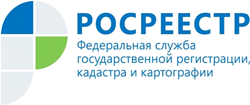 Управление Росреестра по Республике АдыгеяУправление Росреестра по Республике Адыгея: 5412 заявлений подано на учётно-регистрационные действия в феврале месяцеЗа февраль месяц на учетно-регистрационные действия в Управление Росреестра по Республике Адыгея было подано в общей сложности 5412 заявлений, из них 1985 в электронном виде. На регистрацию ипотеки поступило 472 заявления, из них 256 в электронном виде, а на регистрацию договоров долевого участия (ДДУ) - 109, из них 67 в электронном виде. Граждане могут получить необходимые услуги одним из удобных способов: зарегистрировать права собственности на недвижимость или поставить объект на кадастровый учёт можно в "Личном кабинете" на официальном сайте Росреестра, в многофункциональных центрах предоставления государственных и муниципальных услуг (МФЦ) "Мои документы и посредством веб-сервисов. Также получить услуги можно у нотариуса или воспользоваться выездным приёмом.Выписки из ЕГРН доступны на официальном сайте Росреестра, портале Госуслуг, сайте ФГБУ" Федеральная кадастровая палата Росреестра" и в МФЦ.Все учетно-регистрационные действия в территориальных органах Росреестра производятся в установленные законом сроки.Материал подготовлен Управлением Росреестра по Республике Адыгея-------------------------------------Контакты для СМИ:Пресс-служба Управления Росреестра по Республике Адыгея (8772)56-02-4801_upr@rosreestr.ruwww.rosreestr.gov.ru385000, Майкоп, ул. Краснооктябрьская, д. 44